Genève, le 16 avril 2012	Madame, Monsieur,La variante de la procédure d'approbation (AAP), définie dans la Recommandation UIT-T A.8, s'applique aux Recommandations qui n'ont pas d'incidence politique ou réglementaire et ne nécessitent donc pas une consultation formelle des Etats Membres (voir le numéro 246B de la Convention de l'UIT).L'Annexe 1 énumère les textes dont le statut a changé par rapport aux annonces TSB AAP antérieures.Si vous souhaitez soumettre des observations sur une Recommandation ayant fait l'objet de la procédure AAP, vous êtes encouragés à utiliser le formulaire en ligne de soumission des observations AAP, disponible dans l'espace AAP du site web de l'UIT-T à l'adresse http://www.itu.int/ITU-T/aap/, à la page de la Recommandation concernée (voir l'Annexe 2). Vous pouvez aussi soumettre vos observations en remplissant le formulaire figurant à l'Annexe 3 et en l'envoyant au secrétariat de la Commission d'études concernée.Veuillez noter que les observations ayant simplement pour objet d'appuyer l'adoption du texte en question ne sont pas encouragées.Veuillez agréer, Madame, Monsieur, l'assurance de ma considération distinguée.Malcolm Johnson
Directeur du Bureau de la normalisation des télécommunicationsAnnexes: 3Annex 1(to TSB AAP-80)Status codes used in the AAP announcements:LC = Last CallLJ = Last Call Judgment (includes comment resolution)AR = Additional ReviewAJ = Additional Review Judgment (includes comment resolution)SG = For Study Group approvalA = ApprovedAT = Approved with typographic correctionsAC = Approved after Additional Review of CommentsNA = Not approvedTAP = Moved to TAP (ITU-T A.8 / § 5.2)ITU-T website entry page:http://www.itu.int/ITU-TAlternative approval process (AAP) welcome page:http://www.itu.int/ITU-T/aapinfoNote – A tutorial on the ITU-T AAP application is available under the AAP welcome pageITU-T website AAP Recommendation search page:http://www.itu.int/ITU-T/aap/Study Group web pages and contacts: Situation concerning Study Group 2 Recommendations under AAPSituation concerning Study Group 13 Recommendations under AAPSituation concerning Study Group 15 Recommendations under AAPSituation concerning Study Group 17 Recommendations under AAPAnnex 2(to TSB AAP-80)Using the on-line comment submission formComment submission1)	Go to AAP search Web page at http://www.itu.int/ITU-T/aap/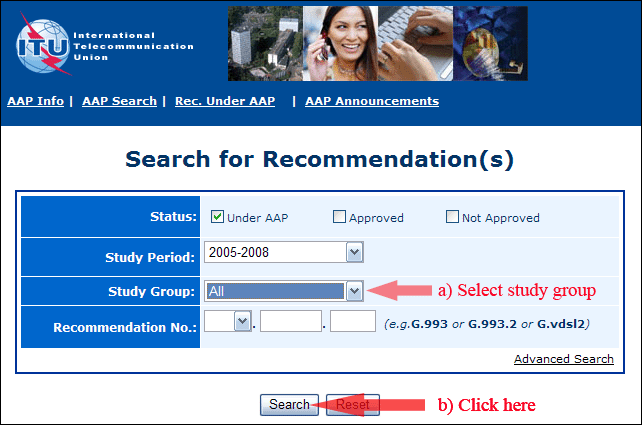 2)	Select your Recommendation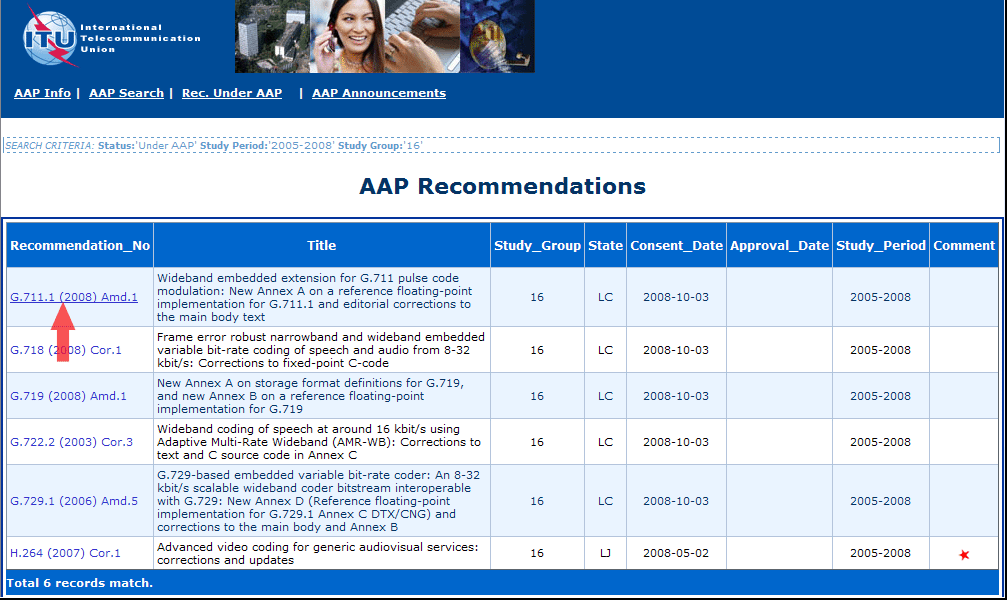 3)	Click the "Submit Comment" button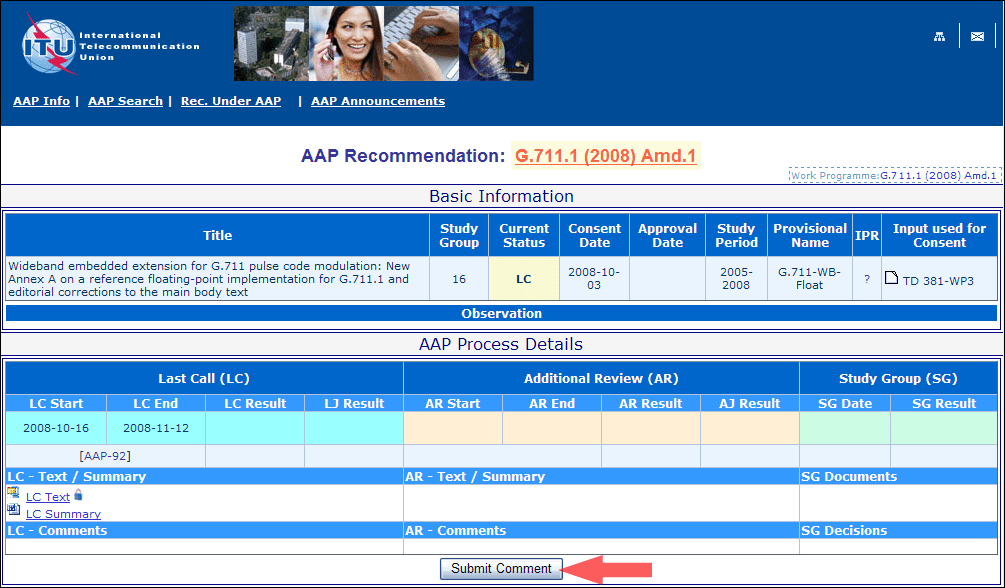 4)	Complete the on-line form and click on "Submit"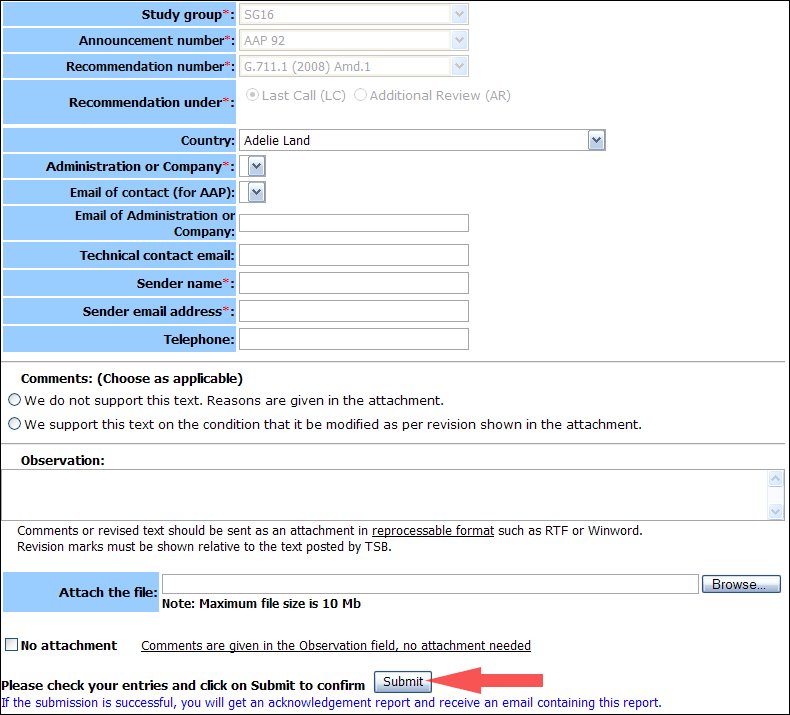 For more information, read the AAP tutorial on:	
http://www.itu.int/ITU-T/aapinfo/files/AAPTutorial.pdfAnnex 3(to TSB AAP-80)Recommendations under LC/AR – Comment submission form(Separate form for each Recommendation being commented upon)	 No attachment: Comments are given in the Observation field, no attachment neededTo be returned to:	 email: 	tsbsg....@itu.int
				[or fax +41 22 730 5853]
Comments or revised text should be sent as an attachment in RTF or WinWord format.
Revision marks must be shown relative to the text posted by TSB.Union Internationale des TelecommunicationsBureau de la normalisation des télécommunications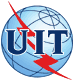 Réf:Tél:Fax:E-mail:TSB AAP-80AAP/MJ+41 22 730 5860+41 22 730 5853tsbdir@itu.int–	Aux administrations des Etats Membres de l'Union;–	Aux Membres du Secteur UIT-T;–	Aux Associés de l'UIT-TCopie:–	Aux Présidents et Vice-Présidents des Commissions d'études de l'UIT-T;–	Au Directeur du Bureau de développement des télécommunications;–	Au Directeur du Bureau des radiocommunicationsObjet:Etat des Recommandations auxquelles s'applique la variante de la procédure d'approbation (AAP)SG 2http://www.itu.int/ITU-T/studygroups/com02tsbsg2@itu.intSG 3http://www.itu.int/ITU-T/studygroups/com03tsbsg3@itu.intSG 5http://www.itu.int/ITU-T/studygroups/com05tsbsg5@itu.intSG 9http://www.itu.int/ITU-T/studygroups/com09tsbsg9@itu.intSG 11http://www.itu.int/ITU-T/studygroups/com11tsbsg11@itu.intSG 12http://www.itu.int/ITU-T/studygroups/com12tsbsg12@itu.intSG 13http://www.itu.int/ITU-T/studygroups/com13tsbsg13@itu.intSG 15http://www.itu.int/ITU-T/studygroups/com15tsbsg15@itu.intSG 16http://www.itu.int/ITU-T/studygroups/com16tsbsg16@itu.intSG 17http://www.itu.int/ITU-T/studygroups/com17tsbsg17@itu.intRec #TitleLast Call (LC) PeriodLast Call (LC) PeriodLast Call (LC) PeriodLast Call (LC) PeriodAdditional Review (AR) PeriodAdditional Review (AR) PeriodAdditional Review (AR) PeriodAdditional Review (AR) PeriodStatusRec #TitleLC StartLC EndLC
ResultLJ
ResultAR StartAR EndAR
ResultAJ
ResultStatusE.139 (E.PIAP)Public Internet Access Points (PIAPs)2012-04-162012-05-13LCM.1402Formalization of data for service management2012-04-162012-05-13LCM.3347 
(X.service-activation)Requirements for the NGN Service Activation of NMS-EMS Interface2012-04-162012-05-13LCQ.818 (Q.ws-xml)Web-service based Management Services2012-04-162012-05-13LCX.782 (X.ws-xml)Guidelines for defining Web-services for managed objects and management interfaces2012-04-162012-05-13LCRec #TitleLast Call (LC) PeriodLast Call (LC) PeriodLast Call (LC) PeriodLast Call (LC) PeriodAdditional Review (AR) PeriodAdditional Review (AR) PeriodAdditional Review (AR) PeriodAdditional Review (AR) PeriodStatusRec #TitleLC StartLC EndLC
ResultLJ
ResultAR StartAR EndAR
ResultAJ
ResultStatusY.3031 (Y.FNid)Identification framework in future networks2012-03-012012-03-28LJAR2012-04-162012-05-06ARRec #TitleLast Call (LC) PeriodLast Call (LC) PeriodLast Call (LC) PeriodLast Call (LC) PeriodAdditional Review (AR) PeriodAdditional Review (AR) PeriodAdditional Review (AR) PeriodAdditional Review (AR) PeriodStatusRec #TitleLC StartLC EndLC
ResultLJ
ResultAR StartAR EndAR
ResultAJ
ResultStatusG.798 (2010) Amd.2Characteristics of optical transport network hierarchy equipment functional blocks: Amendment 22012-01-162012-02-12LJAR2012-03-162012-04-05ACACG.874 (2010) Amd.1Management aspects of optical transport network elements: Amendment 12012-01-162012-02-12LJAR2012-03-162012-04-05ACACG.984.6 (2008) Amd. 2Gigabit-capable Passive Optical Networks (GPON): Reach extender (RE) units - Amendment 22012-01-162012-02-12LJAR2012-04-162012-05-06ARG.993.2 (2011) Amd.1Very high speed digital subscriber line transceivers 2 (VDSL2): Amendment 12012-01-162012-02-12LJAR2012-03-162012-04-05ACACG.996.2 (2009) Amd.2 (G.lt Amd.1)Line Testing for Digital Subscriber Lines (DSL): Amendment 22012-01-162012-02-12LJAR2012-03-162012-04-05ACACG.998.4 (2010) Amd.2Improved impulse noise protection for DSL transceivers: Amendment 22012-01-162012-02-12LJAR2012-03-162012-04-05ACACG.8013/Y.1731 (2011) Amd.1OAM functions and mechanisms for Ethernet based networks: Amendment 12012-01-162012-02-12LJAR2012-04-162012-05-06ARG.8021/Y.1341Characteristics of Ethernet transport network equipment functional blocks2012-01-162012-02-12LJAR2012-04-162012-05-06ARRec #TitleLast Call (LC) PeriodLast Call (LC) PeriodLast Call (LC) PeriodLast Call (LC) PeriodAdditional Review (AR) PeriodAdditional Review (AR) PeriodAdditional Review (AR) PeriodAdditional Review (AR) PeriodStatusRec #TitleLC StartLC EndLC
ResultLJ
ResultAR StartAR EndAR
ResultAJ
ResultStatusX.501 (2005) Cor.4Draft Technical Corrigendum 4 to ITU-T X.501 (2005) | ISO/IEC 9594-2:20052012-03-162012-04-12A A X.501 (2008) Cor.2Draft Technical Corrigendum 2 to ITU-T X.501 (2008) | ISO/IEC 9594-2:20082012-03-162012-04-12A A X.509 (2005) Cor.4Draft Technical Corrigendum 4 to ITU-T X.509 (2005) | ISO/IEC 9594-8:20052012-03-162012-04-12A A X.509 (2008) Cor.2Draft Technical Corrigendum 2 to ITU-T X.509 (2008) | ISO/IEC 9594-8:20082012-03-162012-04-12A A X.511 (2005) Cor.4Draft Technical Corrigendum 4 to ITU-T X.511 (2005) | ISO/IEC 9594-3:20052012-03-162012-04-12A A X.511 (2008) Cor.2Draft Technical Corrigendum 2 to ITU-T X.511 (2008) | ISO/IEC 9594-3:20082012-03-162012-04-12A A X.519 (2005) Cor.3Draft Technical Corrigendum 3 to ITU-T X.519 (2005) | ISO/IEC 9594-5:20052012-03-162012-04-12A A X.519 (2008) Cor.2Draft Technical Corrigendum 2 to ITU-T X.519 (2008) | ISO/IEC 9594-5:20082012-03-162012-04-12A A X.520 (2005) Cor.4Draft Technical Corrigendum 4 for ITU-T Rec. X.520 (2005) | ISO/IEC 9594-6:20052012-03-162012-04-12A A X.520 (2008) Cor.2Draft Technical Corrigendum 2 to ITU-T X.520 (2008) | ISO/IEC 9594-6:20082012-03-162012-04-12A A X.521 (2005) Cor.1Draft Technical Corrigendum 1 to ITU-T X.521 (2005) | ISO/IEC 9594-7:20052012-03-162012-04-12A A X.521 (2008) Cor.1Draft Technical Corrigendum 1 to ITU-T X.521 (2008) | ISO/IEC 9594-7:20082012-03-162012-04-12A A X.691 Cor.2Draft Technical Corrigendum 2 to X.691 | ISO/IEC 8825-22012-03-162012-04-12A A X.1086 Amd.1Telebiometric protection procedures - A guideline to technical and managerial countermeasures for biometric data security - Amendment 1: Multibiometric protection procedures2012-03-162012-04-12A A X.1091 (X.gep)A guideline for evaluating telebiometric template protection techniques2012-03-162012-04-12A A X.1194 (X.iptvsec-4)Algorithm selection scheme for service and content protection (SCP) descrambling2012-03-162012-04-12ATATX.1197 (X.iptvsec-7)Guidelines on criteria for selecting cyptographic algorthms for IPTV service and content protection2012-03-162012-04-12A A ITU-T AAP comment submission form for the period 2009-2012ITU-T AAP comment submission form for the period 2009-2012Study Group:Announcement number:Recommendation number:Recommendation under:
 Last call (LC)

 Additional Review (AR)Country:Administration/Company:Name of AAP Contact Person:Email of AAP Contact Person:Sender name:
(if different from AAP Contact Person)Sender email address:Telephone:Comments:
(Choose as applicable)
 We do not support this text. Reasons are given in the attachment.

 We support this text on the condition that it be modified as per revision shown in the attachment.Observations: